Polish green house  - description  and photos for the catalogue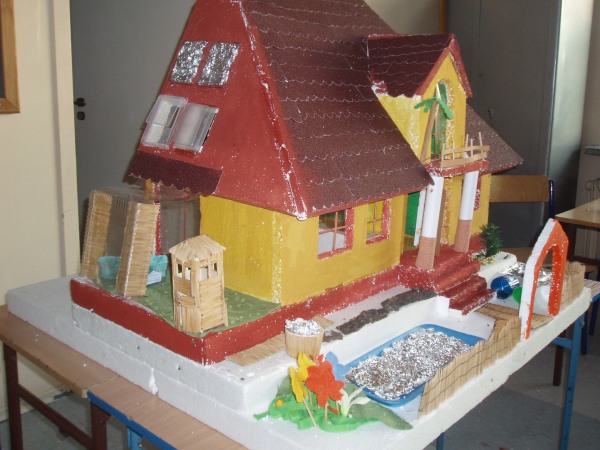 The house is a detatched house which is energy self sufficient  and ecologically friendly. It also reflects traditional architecture of Polish houses. It has got a habitable attic where the bedrooms are situated, a terrace, a small winter garden,  an entrance through the porch supported by two columns, and a balcony above it. MaterialsCeramic bricks15 cm polystyrene insulation of wallsRoof made of bitumen tiles with mineral wool insulationDouble glazed windows with external blindsSolar panels on the roofWind turbine on a mast near the houseThe outside of the house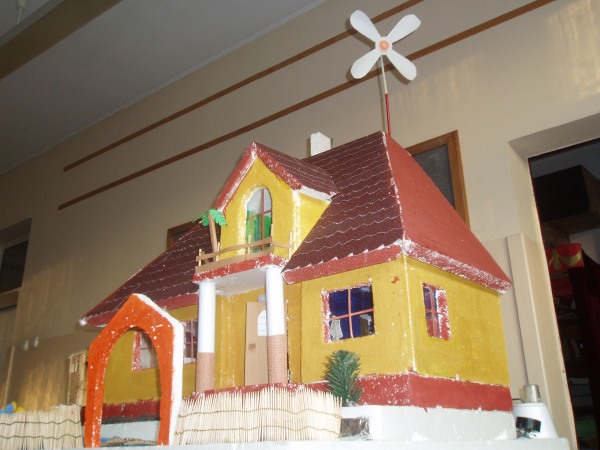 The front of the house with a fence, a gate and a porch. The  western wall with a terrace, winter garden and solar panels on the roof.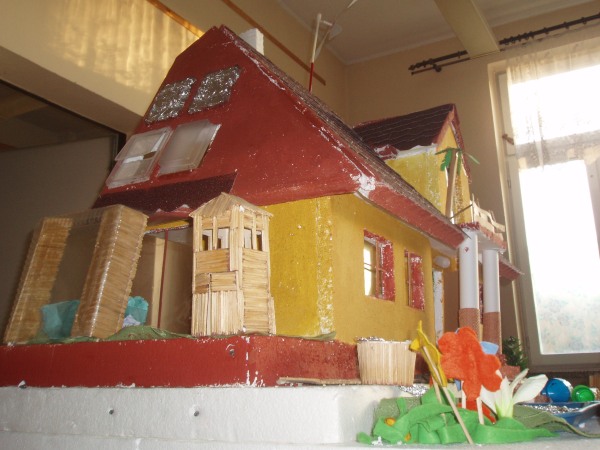 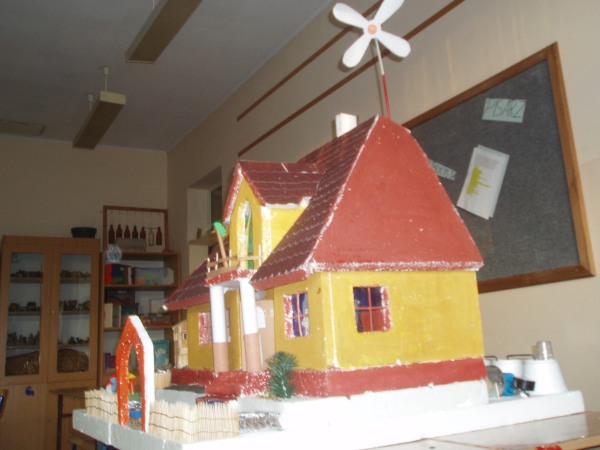 The eastern wall.Interior design In the house all furniture is made of natural materials, there are wooden floors and stairs. The house is decorated with handmade tapestries, and woven woolen kelims. There are also fur seat covers on the sofa a carpet on the floor.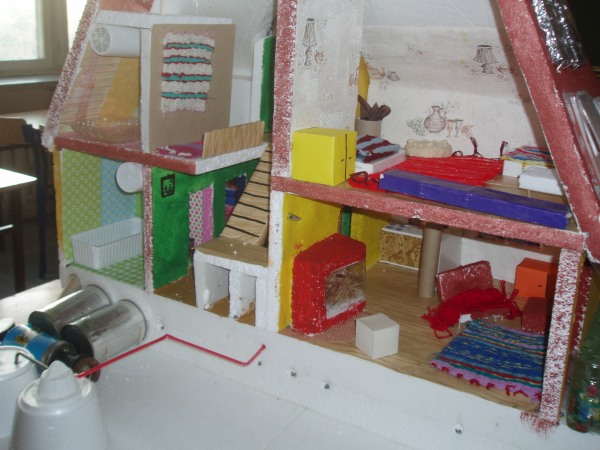 Energy savingTo save energy we use:solar panels and a small wind turbine for lighting the house –  the metal containers are heat exchangersusing heat from the earththere is a home biogas power plant ( the three white containers behind the bathroom – one produces gas from wc waste water, the other from composte, the third one is for mixing gases) – gas is used for cooking         and for heating the floor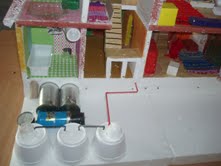 we use a recuperation system – getting the energy back from chimney wall and the attic mainly in the summer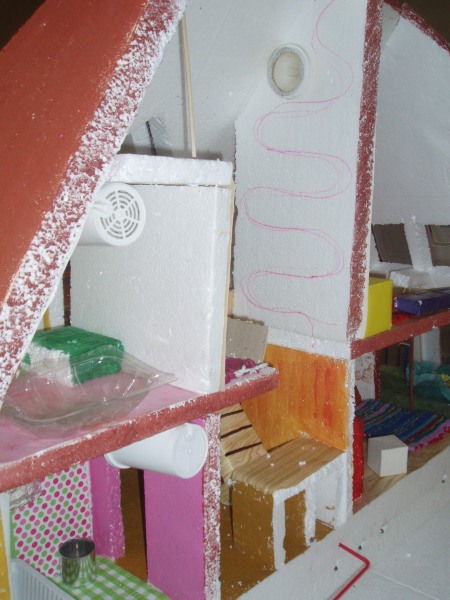 using Smart Grid technology the surpluses of energy from the house  are returned to urban energetic system we use energy saving home appliances and light bulbs.RecyclingWastewater from toilets are used for producing gasRain water is collected for watering the garden, one of the containers is traditional Slavonic kneading trough - near the kitchen which than supplies with water the shallow pond in front of the window ( it reflects the sun and gives additional light)Plastic, glass and paper is segregated for recycling – three containers near the gate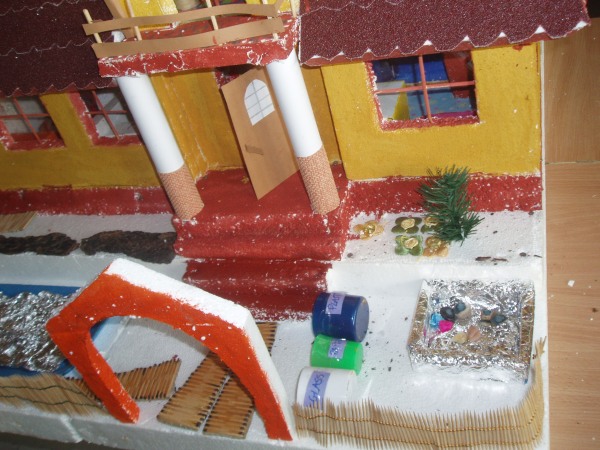 What makes our house green?Using renewable sources of energy – solar panels, wind turbine, heat from earthHome production of gas for cooking and heatingRecycling water, paper, glass and plasticUsing energy-saving appliancesUsing natural materialsHomemade food- meat smoked in a little wooden tower on the terrace, home-grown vegetables and fruitProcess of constructing .         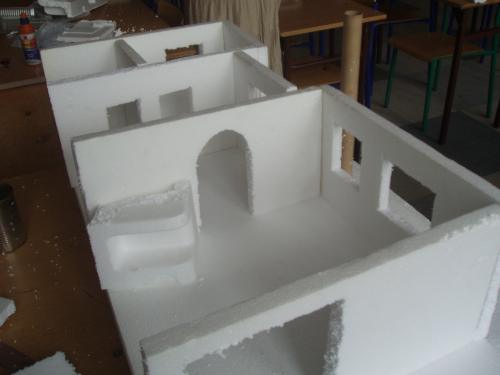 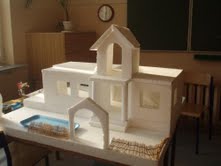 E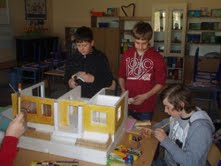 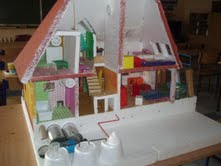 Enngguugujh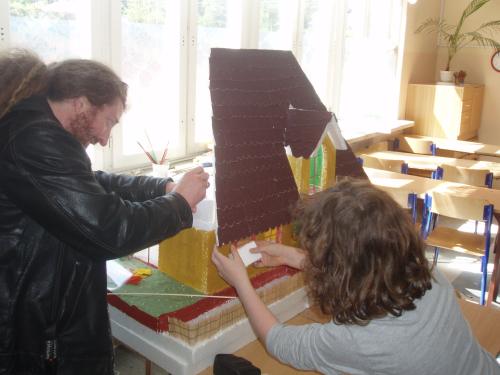 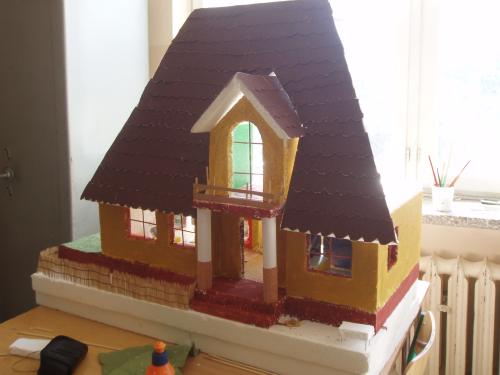 